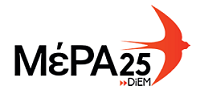 Αθήνα, 9 Δεκεμβρίου 2020ΕΡΩΤΗΣΗΠρος τον Υπουργό ΥγείαςΘέμα: «Σύμβαση ΕΟΔΥ με Ιδιώτη για το ηλεκτρονικό σύστημα διαχείρισης συμβάντων των κινητών μονάδων του ΕΟΔΥ (ΚΟΜΥ)»Κατόπιν των σχετικών δημοσιευμάτων της Κυριακής 29 Νοεμβρίου, σχετικά με την ύπαρξη παράλληλων συστημάτων καταγραφής κρουσμάτων, ο πρόεδρος του ΕΟΔΥ, κ. Αρκουμανέας, σε διευκρινιστικές δηλώσεις του, στο πλαίσιο της καθιερωμένης ενημέρωσης από το Υπουργείο Υγείας τη Δευτέρα 30 Νοεμβρίου είπε σχετικά: «Υπάρχει ένα και μόνο σύστημα καταγραφής, το Εθνικό Μητρώο ασθενών COVID, το οποίο από τον Μάρτιο του 2020 λειτουργεί βάσει νόμου, ο οποίος περιγράφει και όλες τις λειτουργίες του». Ως προς την αναφορά των ίδιων δημοσιευμάτων στην ύπαρξη συμβάσεων του ΕΟΔΥ με ιδιωτικές εταιρείες, ο πρόεδρος του ΕΟΔΥ ανέφερε τα εξής: «Φαντάζομαι ότι αυτοί που τα έχουν γράψει, εννοούν τη σύμβαση αυτή τη συγκεκριμένη, η οποία από τις 2 Ιουνίου 2020 βρίσκεται αναρτημένη και στη ΔΙΑΥΓΕΙΑ και στο κεντρικό ηλεκτρονικό μητρώο δημοσίων συμβάσεων και στην πλατφόρμα της Commission για δημόσιες συμβάσεις. Και φυσικά αφορά το ηλεκτρονικό σύστημα διαχείρισης των συμβάντων των κινητών ομάδων του ΕΟΔΥ, των ΚΟΜΥ, που και αυτές οι ΚΟΜΥ, για μία ακόμα μια φορά να πω, όπως και όλοι δειγματολήπτες στη χώρα μας, καταχωρούν στο ένα και μοναδικό θα το επαναλάβω, Μητρώο Ασθενών COVID-19, το μόνο αρχείο που υπάρχει αυτή τη στιγμή στη χώρα μας.». Επειδή, παρά την ενδελεχή αναζήτηση της σχετικής σύμβασης στη Διαύγεια, δεν κατέστη δυνατή η ανάσυρσή της, ερωτάται ο κύριος υπουργός:Ποιος είναι ο σχετικός αριθμός διαδικτυακής ανάρτησης (ΑΔΑ) στη Διαύγεια της σύμβασης του ΕΟΔΥ με ιδιωτική εταιρεία για την προμήθεια ηλεκτρονικού συστήματος διαχείρισης συμβάντων των Κινητών Ομάδων Υγείας (ΚΟΜΥ) του ΕΟΔΥ; Πέραν αυτού, κι επειδή ο κυβερνητικός εκπρόσωπος, κ. Πέτσας παραδέχτηκε δημόσια ότι το ηλεκτρονικό σύστημα διαχείρισης συμβάντων των Κινητών Μονάδων Υγείας (ΚΟΜΥ) είναι ένα υποσύστημα «που καταλήγει, όπως και όλοι οι δειγματολήπτες στη χώρα μας, στο ένα και μοναδικό Μητρώο Ασθενών COVID-19» ερωτάται ο κ. υπουργός:Με ποια νομιμοποιητική βάση λειτουργεί αυτό το υποσύστημα και τι είδους συμβάντα διαχειρίζεται ο ΕΟΔΥ μέσω αυτού; Ποιος διαχειρίζεται το λογισμικό με το οποίο λειτουργεί αυτό ηλεκτρονικό σύστημα διαχείρισης συμβάντων, τι είδους δεδομένα συλλέγονται, ποιος έχει πρόσβαση σε αυτά και ποιος τα επεξεργάζεται; Εφόσον, σύμφωνα με τον κ. Πέτσα, τα στοιχεία του υποσυστήματος αυτού καταλήγουν στο Μητρώο Ασθενών COVID-19, με  ποια διαδικασία συμβαίνει αυτό; Είναι συμβατό το συγκεκριμένο λογισμικό με το Εθνικό Μητρώο Ασθενών COVID-19 που διαχειρίζεται η ΗΔΙΚΑ, ώστε να μεταπίπτουν τα δεδομένα αυτόματα;Εφόσον, όλα τα δεδομένα τελικά καταλήγουν στο Εθνικό  Μητρώο Ασθενών COVID-19, γιατί έχετε υποχρεώσει τους εργαστηριακούς γιατρούς να αποστέλλουν καθημερινά στοιχεία και προς τον ΕΟΔΥ και προς την ΗΔΙΚΑ; Ο ερωτών ΒουλευτήςΓιάνης ΒαρουφάκηςΠρόεδρος Κ.Ο. ΜέΡΑ25